STUDY DRUG # ___________   	 PATIENT STICKER		Call UKMDs (257-5522) with ESETT enrollment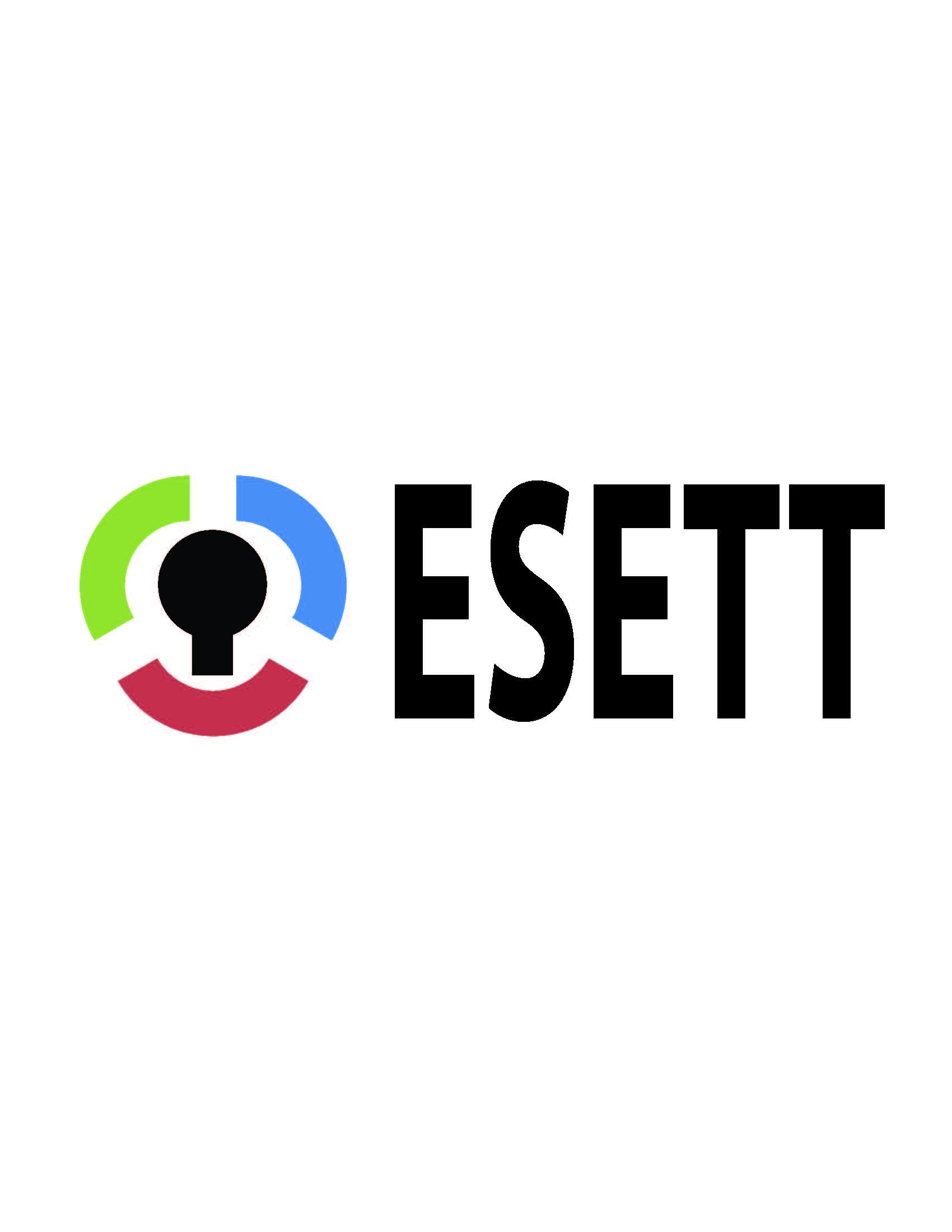 Emergency 24-Hour Study Hotline: 1-855-ESETT-PI (373-8874)Date: ____/____/____Inclusion□ Seizing for > 5 min□ Continued/recurring now despite adequate benzo (What is adequate benzo? Refer to cheat sheet)□ Last dose of benzos given >5 min ago and <30 mins ago□ Age ≥ 2 years ExclusionKnown pregnancy, severe metabolic/liver/renal diseaseKnown allergy or contraindication to: phenytoin (Dilantin), fosphenytoin (Cerebyx), levetiracetam (Keppra), or valproic acid (Depakote)Status epilepticus thought to be caused by: hypoglycemia <50 mg/dL, hyperglycemia >400 mg/dL, acute traumatic brain injury, cardiac arrest/post anoxiaFor this episode of status epilepticus: already given intravenous 2nd line anticonvulsant or non-benzo sedatives with anticonvulsant properties (propofol, etomidate, ketamine, etc.) or endotracheally intubatedPrisonerOpt-out identification (bracelet) or LAR refusalHAVE ADEQUATE DOSES OF BENZOS BEEN GIVEN? – Pre-hospital doses countMust be given AT LEAST the following:(doses may have been divided to reach adequate dose)Age Group:					□ Child (2 – 17)						□ Adult (18 – 65)						□ Elder (66 and older)Estimated Weight (at time of infusion): 	____________Total Infusion Volume (mLs):			____________Infusion Rate (mL/hr):				____________Verify vol/rate with 2nd RN (initial here): 	____________START time of Infusion: 			________:________STOP time of Infusion:   			________:________Time seizure activity stopped (must speak loudly and clearly for iPod recording):   	________:________After Start of Study Drug				20 Minutes		60 MinutesTime: ____:____	Time: ____:____Clinically apparentseizures:			□YES	□NO		□YES	□NOImproved responsivenessto verbal or noxious stimuli (compared to pre-drug admin):	□YES	□NO		□YES	□NORASS: ________Richmond Agitation Sedation Scale (RASS) on back of sheetRichmond Agitation Sedation Scale (RASS) Score	Term			Description+4	Combative		Overtly combative, violent, immediate danger to staff+3	Very agitated		Pulls or removes tube(s) or catheter(s); aggressive+2	Agitated		Frequent non-purposeful movement, fights ventilator+1	Restless		Anxious but movements not aggressive vigorous 0	Alert and calm		-1	Drowsy		Not fully alert, but has sustained awakening (eye-opening/eye contact) to voice (>10 seconds)-2	Light sedation		Briefly awakens with eye contact to voice (<10 seconds)-3	Moderate sedation	Movement or eye opening to voice (but no eye contact)-4	Deep sedation		No response to voice, but movement or eye opening to physical stimulation-5	Unarousable		No response to voice or physical stimulationMedications< 32 kg≥ 32 kgDate/Times GivenDiazepam (Valium)0.3 mg/kg IV or PR10 mg IV or PRLorazepam (Ativan)0.1 mg/kg IV4 mg IVMidazolam (Versed)0.3 mg/kg IM or 0.2 mg/kg IV10 mg IM or IV